Приложениек приказу Департамента образования и молодежной политики Ханты-Мансийского автономного округа – Югры от «26» мая 2021 г. № 10-П-690ОТЧЕТо работе территориальной психолого-медико-педагогической комиссии Кондинского района(указать муниципальное образование)Ханты-Мансийского автономного округа – Югры  за 2021 годТерриториальная психолого-медико-педагогическая комиссия Кондинского районаФ.И.О. председателя ТПМПК: Плехова Анна Анатольевнаадрес: ХМАО-Югра, Кондинский район,  г.п. Междуреченский, ул. Волгоградская 11телефон: 8(34677)32315,41162                                                                                           e-mail: pmpk.konda@yndex.ruОтчето работе территориальной психолого-медико-педагогической комиссии за 2021 годЦели работы ТПМПК на 2021 г.- Выявление и учет детей, испытывающих трудности в усвоении образовательной программы, своем развитии, социальной адаптации и (или) отклонений в поведении детей.- Подбор оптимальных и  специальных условий для детей, испытывающих трудности в освоении образовательных программ, в своем развитии, социальной адаптации и (или) отклонений в поведении, в том числе и детям-инвалидам для получения образования.- Оказание психолого-педагогической и логопедической помощи всем участникам образовательного процесса.- Оказание консультативной помощи родителям (законным представителям) детей, образовательным организациям, организациям социального обслуживания, медицинским организациям, другим организациям по вопросам воспитания, обучения и коррекции нарушений в развитии детей с ограниченными возможностями здоровья и (или) девиантным (общественно опасным) поведением.- Участие в организации информационно-просветительской работы участниками образовательного процесса по вопросам предупреждения и коррекции недостатков в физическом и (или) психическом развитии и (или) отклонений в поведении детей, а также проведение мероприятий по снижению неблагополучия в семье, предотвращения суицидальных попыток, бродяжничества, жестокого обращение с детьми.Направления работы:- организационно-методическое направление- просветительское и профилактическое направление - консультативное направление- экспертно-диагностическое направление.В 2021 году ТПМПК Кондинского района осуществляла свою деятельность по всем направлениям работы. Основным направлением ТПМПК Кондинского района, как и в предыдущих годах, осталось экспертно-диагностическая деятельность.В рамках организационно-методического направления специалистами Управления образования администрации Кондинского района проведено заседание рабочей группы по вопросам развития инклюзивного образования «Психолого-педагогическое сопровождение детей с ограниченными возможностями здоровья в образовательных организациях» в форме вебинара.В  целях  повышения  качества  работы  комиссии в  течение всего  учебного  года оказывались методические консультации педагогам и специалистам по вопросам   организации сопровождающей деятельности, диагностического наблюдения, осуществления коррекционной работы, осуществления коррекционной работыДеятельность ТПМПК в просветительском и профилактическом направлении осуществлялась в виде разработок методических рекомендаций по вопросам организации обучения детей с ограниченными возможностями здоровья, сохранению  психологического здоровья.  Просвещение родителей, педагогов, специалистов осуществлялось по вопросам, находящимся в сфере компетенции ПМПК. Консультативное направление родителей (законных представителей) и педагогических работников образовательных организаций реализуется специалистами ТПМПК ежедневно. Консультации проводились посредством телефонной связи, через личные встречи с родителями (законными представителями), интернет-сообщений в социальных сетях по вопросам обучения и воспитания, а также выявление причин трудностей в развитии. Основной задачей консультирования родителей является оказание помощи в осознании проблемы своего ребёнка, своей собственной роли в его развитии, принятие и использование информации в интересах ребёнка. Важно, чтобы помощь детям со стороны родителей была своевременной, адекватной и имела коррекционно-развивающую направленность. Экспертно-диагностическое направление в течение 2021 года специалистами ТПМПК проведено 27 заседаний (плановых – 19, внеплановых - 8). Обследовано 312 человек из них мальчиков 209 (первично – 66, повторно - 143), девочек 103 (первично – 29, повторно - 74). Выдано 312 заключений.II. Нормативно-правовое обеспечение деятельности ЦПМПК/ТПМПК Таблица 1III. Данные о специалистах ТПМПК3.1. Состав специалистов ТПМПКТаблица 2*Число (ставок) на основании штатного расписания.В каких специалистах существует потребность на данный момент:психолог ПМПК, методист ПМПК, социальный педагог ПМПК, секретарь 	Из данных таблицы можно наблюдать уменьшение количества специалистов ТПМПК, работающих в соответствии со штатной численностью. В то же время наблюдается увеличение количества специалистов ТПМПК, работающих на договорной основе. Штатные специалисты ТПМПК являются внешними совместителями. Уровень заработной платы и социальный пакет условий для трудоустройства в ТПМПК на постоянной основе являются низкими, в связи, с чем в  ТПМПК работают специалисты-совместители, либо на договорной основе. Большой объем направлений реализующихся в деятельности ТПМПК, требует введения ставок специалистов (психолога, социального педагога и методиста, секретаря) с достойной оплатой и условиями труда на постоянной основе.3.2. Сведения о повышении квалификации специалистами ЦПМПК/ТПМПКТаблица 3IV. Режим работы ЦПМПК/ТПМПК Стационарный (постоянно действующая):  с 08.30 часов до 17.12 часов, обеденный перерыв с 12.00 часов до 13.30 часов, рабочие дни - с понедельника по пятницу, выходные дни - суббота, воскресенье. По согласованию (созывная): нетГрафик работы: заседания ТПМПК проводятся еженедельно каждую среду с 08.30 до 12.30.V. Деятельность ЦПМПК/ТПМПК по обеспечению комплексного сопровождения обучающихся за отчетный период 5.1. Количество проведенных заседаний ЦПМПК/ТПМПКТаблица 45.2. Общие данные о лицах, обследованных на ЦПМПК/ТПМПК Таблица 5Из данных таблицы можно наблюдать, что количество обследованных мужского пола превалирует над количеством обследованных женского пола. В большинстве случаев обследования были проведены для детей повторно направленных на ТПМПК. По направлениям психолого-педагогической коррекции в большинстве выданных ТПМПК заключений, доминирующими рекомендациями являются занятия с педагогом-психологом и учителем-логопедом. Были отмечены единичные случаи рекомендаций по сопровождению тьютором и ассистентом. Также растет количество рекомендаций по занятиям с социальным педагогом. 5.3. Данные о лицах, обследованных на ЦПМПК/ТПМПК, по уровням образования Таблица 6Из данных таблицы можно сделать вывод, что количество детей прошедших обследование в ТПМПК в 2021 году увеличилось в сравнении с аналогичным периодом прошлого года. Исходя из анализа количества обследованных по уровням образования, то наблюдается также увеличение количества детей дошкольного, начального общего образования, наблюдается увеличение количества обращений в ТПМПК обучающихся получающих среднее профессиональное образование. 5.4. Организация системы выявления и учёта лиц с ограниченными возможностями здоровья и (или) девиантным (общественно опасным) поведением5.4.1. Количество лиц разных социальных статусов, прошедших психолого-медико-педагогическое обследование на ЦПМПК/ТПМПК Таблица 75.4.2. Количество лиц с девиантным (общественно опасным) поведением, прошедших психолого-медико-педагогическое обследование на ЦПМПК/ТПМПК Таблица 8Деятельность ТПМПК по работе с лицами, имеющими девиантное (общественно опасное) поведение была направлена на выявление несовершеннолетних с отклонениями в поведении, а также подготовку рекомендаций по созданию специальных условий для получения образования. По заявкам образовательных организаций, постановлениям ОМВД, следственного комитета были обследованы несовершеннолетние, имеющие отклонения в поведении и имеющие признаки делинквентного поведения5.4.3. Количество лиц разных нозологических групп, прошедших психолого-медико-педагогическое обследование на ЦПМПК/ТПМПК (по первичному (основному) дефекту)Таблица 9Исходя из данных таблицы 9, можно наблюдать увеличение количества детей различных нозологических групп, прошедших обследование ТПМПК в 2021 году. Однако следует заметить, что количество лиц с расстройствами аутистического спектра незначительно уменьшилось в отчетном году.5.5. Содержание рекомендаций ЦПМПК/ТПМПК по результатам обследования5.5.1. Рекомендации ЦПМПК/ТПМПК по созданию специальных условий получения образования, оказанию психолого-медико-педагогической помощиТаблица 105.5.2. Рекомендованные АООП в соответствии с ФГОС НОО ОВЗ, ФГОС УО для обучающихся, прошедших обследование на ЦПМПК/ТПМПКТаблица 11Анализируя данные таблицы 9, следует также отметить снижение количества рекомендованных ТПМПК вариантов образовательных программ детям, обучающимся в соответствии с ФГОС НОО ОВЗ и ФГОС для обучающихся с умственной отсталостью в 2021 году. Рекомендаций по обучению по адаптированным программам для слепых и глухих обучающихся за отчетный период не выдавалось.     Отмечается доминирование рекомендаций, выданных на обучение по АООП для обучающихся с задержкой психического развития по варианту 7.1. Рекомендации по обучению по АООП для учащихся с тяжелыми нарушениями речи остаются стабильными за последние 2 года. 5.5.3. Рекомендованные основные/адаптированные образовательные программы для обучающихся, прошедших психолого-медико-педагогическое обследование на ЦПМПК/ТПМПК (не входящие в 5.5.2)Таблица 125.5.4. Количество лиц, получивших рекомендации ЦПМПК/ТПМПК по созданию специальных условий прохождения ГИАТаблица 135.5.5. Количество лиц с девиантным (общественно опасным) поведением, получивших рекомендации ЦПМПК/ТПМПК по оказанию психолого-медико-педагогической помощи, организации их обучения и воспитанияТаблица 145.6. Данные о лицах, обследованных на ЦПМПК/ТПМПК, по организациям/лицам, инициировавшим/направившим их на обследование Таблица 15Исходя из данных таблицы основным инициатором для проведения обследования ТПМПК являются образовательные организации. В 2021 году количество родителей (законных представителей) самостоятельно обратившихся за обследованием в ТПМПК снизилось. Возможно, на этот факт повлияла и неблагополучная эпидемиологическая обстановка. Количество обращений на ПМПК по направлению МСЭ также снизилось, за счет того, что переосвидетельствования происходят в заочном формате либо происходит автоматическое продление статуса «Ребенок-инвалид» Бюро МСЭ. По направлению органов опеки, комиссии по делам несовершеннолетних и защите их прав, органов здравоохранения, суда ежегодно проводятся единичные случаи обследования детей.5.7. Данные о лицах, обследованных на ЦПМПК/ТПМПК, по месту прохождения обследования Таблица 16           Обследование ТПМПК проводится в помещениях, закрепленных за ТПМПК. В связи с неблагополучной эпидемиологической ситуацией, в 2021 году возросло количество обследований проведенных дистанционно. Однако следует заметить, что заочный формат проведения заседаний ТПМПК не достаточно обеспечивает объективность обследования, нарушает права родителей (законных представителей) присутствовать при проведении обследования, обсуждения результатов обследования, а также существенно затрудняет работу ТПМПК, связанную с выдачей заключений, ознакомлением с рекомендациями и документацией ТПМПК.VI. Организационно-методическая работа6.1. Количество проведенных консультаций в рамках деятельности ЦПМПК/ТПМПКТаблица 17Ежегодно специалисты ТПМПК	проводят большое количество консультаций с различными субъектами образовательных отношений, специалистами других ведомств. В 2021 году наблюдается увеличение количество консультацией, проведенных специалистами ТПМПК.6.2. Организация и проведение семинаров, совещаний, консультаций специалистами ЦПМПК/ТПМПКТаблица 18VII. Учет рекомендаций ЦПМПК/ТПМПК по созданию необходимых условий для обучения и воспитания детей в образовательных организациях, а также в семье (с согласия родителей (законных представителей) детей)Количество обучающихся образовательной организации, прошедших обследование ПМПК в текущем году: 312.Количество обучающихся, предоставивших заключение ПМПК о создании специальных условий получения образования в данную образовательную организацию в текущем году: 287.Количество обучающихся с девиантным (общественно опасным) поведением, предоставивших заключение ПМПК в данную образовательную организацию в текущем году: 6.Таблица 19Вывод: обследование ТПМПК прошло 312 человек, из них: не в полном объеме созданы специальные условия получения образования в соответствии с заключением ТПМПК 25 несовершеннолетним, по причинам отсутствия узких специалистов (учителя-дефектолога, тифлопедагога, сурдопедагога, тифлосурдопедагога, учителя-логопеда и социального педагога).VIII. Информация о взаимодействииЦПМПК/ТПМПК с федеральными государственными учреждениями медико-социальной экспертизы Таблица 20IX. Выводы о деятельности ТПМПК за отчетный годВ связи с неблагополучной эпидемиологической ситуацией на территории РФ и ХМАО-Югры, ТПМПК скорректирован график проведения заседаний. За счет этого выросло количество внеплановых заседаний. Однако к концу 2021 года запланированные заседания реализованы в полной мере. За отчетный период деятельность ТПМПК удовлетворительно реализовало свою функцию. Работу ТПМПК в 2021 году эффективна.Основной проблемой ТПМПК на протяжении нескольких лет остается кадровая недостаточность. В связи с объемными направлениями в работе, широким межведомственным взаимодействием ТПМПК нуждается в дополнительных кадрах (психолог, методист, социальный педагог, секретарь).Достаточно остро в последнее время встала проблема выявления и обследования лиц с девиантным (общественно опасным) поведением. ППк образовательных организаций редко заявляют обучающихся для обследования в ТПМПК с отклонениями в поведении. Считаем необходимым разработать алгоритм/модель выявления лиц с девиантным (общественно опасным) поведением. В 2021 году ТПМПК планирует усилить работу в области выявления детей с девиантным (общественно опасным) поведением посредством проведения педагогом-психологом предварительной диагностики выявления отклонений в поведении.Начальник управления образования                                                                   Н.И. Суслова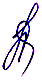 Ответственный за заполнения отчета (ФИО): Якушенко Елена ВикторовнаНачальник отдела психолого-педагогического сопровождения МКУ «Центр сопровождения деятельности организаций»Контакты ответственного (телефон, e-mail): 8(34677)41162 pmpk.konda@yandex.ruI. Общие сведения:Полное наименование ТПМПК: Территориальная психолого-медико-педагогическая комиссия Кондинского районаАдрес (полный, почтовый адрес ТПМПК):628200, Ханты-Мансийский автономный округ - Югра, пгт. Междуреченский, улица Волгоградская, дом 11, 3 этаж, кабинет №1Телефон (с указанием кода): 8(34677)41162,  8(34677)32315E-mail:pmpk.konda@yandex.ruФ.И.О. руководителя ТПМПК: Плехова Анна АнатольевнаСтаж работы в должности руководителя ТПМПК: 5 летОбразование основное (специальность): ГОУ ВПО "Уральский государственный педагогический университет", квалификация: учитель русского языка и литературы, специальность: "Русский язык и литература".Образование дополнительное (специальность): ФГБОУ ВО "Российская академия народного хозяйства и государственной службы при Президенте РФ", профессиональная переподготовка по программе "Государственное и муниципальное управление".№ п/пПриказоб утверждении Положения о ТПМПК Приказоб утверждении состава ТПМПКПриказоб утверждении графика работы ТПМПККоличество заключенных договоров о сотрудничестве Количество заключенных договоров о сотрудничестве Количество заключенных договоров о сотрудничестве Количество заключенных договоров о сотрудничестве № п/пПриказоб утверждении Положения о ТПМПК Приказоб утверждении состава ТПМПКПриказоб утверждении графика работы ТПМПКС консилиумами ООС консилиумами ООС медицинскими организациямиС иными организациями (ОВД, соцзащита и др.)№ п/пПриказоб утверждении Положения о ТПМПК Приказоб утверждении состава ТПМПКПриказоб утверждении графика работы ТПМПККоличество консилиумов ООКоличество заключенных договоров о сотрудничествеС медицинскими организациямиС иными организациями (ОВД, соцзащита и др.)1Приказ управления образования администрации Кондинского района № 380 от 17.08.2020 «Об утверждении Порядка работы и составатерриториальной психолого-медико-педагогическойкомиссии Кондинского района».Приказ управления образования администрации Кондинского района № 569 от 25.11.2020 «О внесении изменений в порядок работы и составтерриториальной психолого-медико-педагогическойкомиссии Кондинского района».Приказ управления образования администрации Кондинского района № 380 от 17.08.2020 «Об утверждении Порядка работы и составатерриториальной психолого-медико-педагогическойкомиссии Кондинского района».Приказ управления образования администрации Кондинского района № 246 от 26.04.2021О внесении изменений в приказот 17.08.2020 № 380 «Об утверждении Порядка работы и состава территориальной психолого-медико-педагогической комиссии Кондинского района».Приказ управления образования администрации Кондинского района № 516 от 01.10.2021О внесении изменений в приказот 17.08.2020 № 380 «Об утверждении Порядка работы и состава территориальной психолого-медико-педагогической комиссии Кондинского района».Приказ управления образования администрации Кондинского района № 644 от 21.12.2019 «Об утверждении графика заседаний территориальной психолого-медико-педагогическойкомиссии Кондинского района на 2021 год»252513№ п/пДанные о специалистахДанные о специалистахВсегоУчителя-логопедыУчителя-дефектологиИз них: олигофренопедагогиТифлопедагогиСурдопедагогиПедагоги-психологиСоциальные педагогиВрачиВрачи-психиатрыВрачи-неврологиСекретариМетодисты123456789101112131415161В соответствии с плановой штатной численностью*201921110000000001В соответствии с плановой штатной численностью*20201,50,5110000000001В соответствии с плановой штатной численностью*20211,500,50,50010000002Фактически в штате201931220000000002Фактически в штате202031220000000002Фактически в штате20211,500,50,50010000003Фактически по договорам201940201111010003Фактически по договорам202040201111010003Фактически по договорам20216220110202000Количество специалистов ТПМПК, прошедших курсы повышения квалификацииНаименование курса повышения квалификации20202«Применение технологий образования детей с расстройствами аутистического спектра и другими ментальными нарушениями»20201«Организация образования обучающихся с ограниченными возможностями здоровья и инвалидностью»20202«Методология и технологии дистанционного обучения в образовательной организации»20201«Оказание первой помощи»202100Количество проведенных заседаний ТПМПК20202021Плановые заседания2119Внеплановые заседания78Всего2827№ п/пВозрастОбщее количество обследованных лиц на ТПМПКОбщее количество обследованных лиц на ТПМПКИз общего количества  обследованных лиц на ТПМПКИз общего количества  обследованных лиц на ТПМПКИз общего количества  обследованных лиц на ТПМПКИз общего количества  обследованных лиц на ТПМПКИз общего количества  обследованных лиц на ТПМПКИз общего количества  обследованных лиц на ТПМПКИз общего количества  обследованных лиц на ТПМПКИз общего количества  обследованных лиц на ТПМПК№ п/пВозрастОбщее количество обследованных лиц на ТПМПКОбщее количество обследованных лиц на ТПМПКЖенский полЖенский полЖенский полЖенский полМужской полМужской полМужской полМужской пол№ п/пВозрастОбщее количество обследованных лиц на ТПМПКОбщее количество обследованных лиц на ТПМПКПервичноПервичноПовторноПовторноПервичноПервичноПовторноПовторно1233445566771220202021202020212020202120202021202020211От 0 до 1 года000000000021 год000000000032 года101000000043 года441000340054 года8104301460065 лет1630380111192276 лет3513205210818387 лет35363588126121798 лет25202154751110109 лет16280145349181110 лет18170158311071211 лет2738116114316231312 лет221802343216101413 лет14260346545131514 лет16222168226111615 лет2022021070010131716 лет8190029006101817 лет37010012241918 лет12000000122019 лет00000000002120 лет00000000002221 год10000010002322 года00000000002423 года000000000025Старше 23 лет0000000000Итого:Итого:270312192958746966124143№ Уровни образованияКоличество обследованных лиц Количество обследованных лиц № Уровни образования202020211ДО841062НОО*76983ООО**1031004СОО***415СПО/ПО376ВО00№ п/пУровни образованияОбщее количество лиц, прошедших обследование на ТПМПКОбщее количество лиц, прошедших обследование на ТПМПКИз общего количества лиц, прошедших обследование на ТПМПКИз общего количества лиц, прошедших обследование на ТПМПКИз общего количества лиц, прошедших обследование на ТПМПКИз общего количества лиц, прошедших обследование на ТПМПКИз общего количества лиц, прошедших обследование на ТПМПКИз общего количества лиц, прошедших обследование на ТПМПКИз общего количества лиц, прошедших обследование на ТПМПКИз общего количества лиц, прошедших обследование на ТПМПКИз общего количества лиц, прошедших обследование на ТПМПКИз общего количества лиц, прошедших обследование на ТПМПКИз общего количества лиц, прошедших обследование на ТПМПКИз общего количества лиц, прошедших обследование на ТПМПКИз общего количества лиц, прошедших обследование на ТПМПКИз общего количества лиц, прошедших обследование на ТПМПКИз общего количества лиц, прошедших обследование на ТПМПКИз общего количества лиц, прошедших обследование на ТПМПКИз общего количества лиц, прошедших обследование на ТПМПКИз общего количества лиц, прошедших обследование на ТПМПКИз общего количества лиц, прошедших обследование на ТПМПКИз общего количества лиц, прошедших обследование на ТПМПКИз общего количества лиц, прошедших обследование на ТПМПКИз общего количества лиц, прошедших обследование на ТПМПКИз общего количества лиц, прошедших обследование на ТПМПКИз общего количества лиц, прошедших обследование на ТПМПКИз общего количества лиц, прошедших обследование на ТПМПКИз общего количества лиц, прошедших обследование на ТПМПКИз общего количества лиц, прошедших обследование на ТПМПКИз общего количества лиц, прошедших обследование на ТПМПКИз общего количества лиц, прошедших обследование на ТПМПКИз общего количества лиц, прошедших обследование на ТПМПК№ п/пУровни образованияОбщее количество лиц, прошедших обследование на ТПМПКОбщее количество лиц, прошедших обследование на ТПМПКЛица с ОВЗЛица с ОВЗИз общего количества лиц с ОВЗИз общего количества лиц с ОВЗИз общего количества лиц с ОВЗИз общего количества лиц с ОВЗЛица с инвалидностью (без ОВЗ) Лица с инвалидностью (без ОВЗ) Лица с инвалидностью (без ОВЗ) Лица с инвалидностью (без ОВЗ) Дети с нормой развития*Дети с нормой развития*Дети-сироты и дети, оставшиеся без попечения родителейДети-сироты и дети, оставшиеся без попечения родителейДети-сироты и дети, оставшиеся без попечения родителейДети-сироты и дети, оставшиеся без попечения родителейДети-сироты и дети, оставшиеся без попечения родителейДети-сироты и дети, оставшиеся без попечения родителейДети-сироты и дети, оставшиеся без попечения родителейДети-сироты и дети, оставшиеся без попечения родителейЛица, относящиеся к коренным малочисленным народам СевераЛица, относящиеся к коренным малочисленным народам СевераЛица, недостаточно владеющие русским языком для освоения образовательной программы (билингвизм (двуязычие))Лица, недостаточно владеющие русским языком для освоения образовательной программы (билингвизм (двуязычие))Лица, нуждающиеся в психолого-педагогической помощи (ст.42 №273-ФЗ)Лица, нуждающиеся в психолого-педагогической помощи (ст.42 №273-ФЗ)Обучающиеся на дому (по справке ВК)Обучающиеся на дому (по справке ВК)Лица, получающие образования в форме семейного образования/самообразованияЛица, получающие образования в форме семейного образования/самообразования№ п/пУровни образованияОбщее количество лиц, прошедших обследование на ТПМПКОбщее количество лиц, прошедших обследование на ТПМПКЛица с ОВЗЛица с ОВЗДети-инвалиды Дети-инвалиды ИнвалидыИнвалидыДети-инвалиды Дети-инвалиды Инвалиды Инвалиды Дети с нормой развития*Дети с нормой развития*Дети, находящиеся на возмездной опеке, кроме ДДИДети, находящиеся на возмездной опеке, кроме ДДИДети, находящиеся на безвозмездной опекеДети, находящиеся на безвозмездной опекеДДИДДИПНИПНИЛица, относящиеся к коренным малочисленным народам СевераЛица, относящиеся к коренным малочисленным народам СевераЛица, недостаточно владеющие русским языком для освоения образовательной программы (билингвизм (двуязычие))Лица, недостаточно владеющие русским языком для освоения образовательной программы (билингвизм (двуязычие))Лица, нуждающиеся в психолого-педагогической помощи (ст.42 №273-ФЗ)Лица, нуждающиеся в психолого-педагогической помощи (ст.42 №273-ФЗ)Обучающиеся на дому (по справке ВК)Обучающиеся на дому (по справке ВК)Лица, получающие образования в форме семейного образования/самообразованияЛица, получающие образования в форме семейного образования/самообразования1233445566777788991010111112121313141415151616171712202020212020202120202021202020212020202120202021202020212020202120202021202020212020202120202021202020212020202120202021202020211ДО 1505000000000001000000020000000002ДО 279106701061200000097950000001700018200003НОО7698689114000000881410200000600068720004ООО103100948515001000861420000001300089040005СОО414111000000011100000000000021006СПО371710020000100000000010001700007ВО00000000000000000000000000000000ИТОГО:ИТОГО:2703122422905120210002622391820000039000162668100№ п/пВозраст обследуемыхКоличество лиц с девиантным поведением, прошедших обследование на ТПМПККоличество лиц с девиантным поведением, прошедших обследование на ТПМПКИз них, количество лиц с делинквентным поведениемИз них, количество лиц с делинквентным поведениемИз общего количества лиц с девиантным поведением, прошедших обследование на ТПМПКИз общего количества лиц с девиантным поведением, прошедших обследование на ТПМПКИз общего количества лиц с девиантным поведением, прошедших обследование на ТПМПКИз общего количества лиц с девиантным поведением, прошедших обследование на ТПМПКИз общего количества лиц с девиантным поведением, прошедших обследование на ТПМПКИз общего количества лиц с девиантным поведением, прошедших обследование на ТПМПКИз общего количества лиц с девиантным поведением, прошедших обследование на ТПМПКИз общего количества лиц с девиантным поведением, прошедших обследование на ТПМПКИз общего количества лиц с девиантным поведением, прошедших обследование на ТПМПКИз общего количества лиц с девиантным поведением, прошедших обследование на ТПМПКИз общего количества лиц с девиантным поведением, прошедших обследование на ТПМПКИз общего количества лиц с девиантным поведением, прошедших обследование на ТПМПКИз общего количества лиц с девиантным поведением, прошедших обследование на ТПМПКИз общего количества лиц с девиантным поведением, прошедших обследование на ТПМПКИз общего количества лиц с девиантным поведением, прошедших обследование на ТПМПКИз общего количества лиц с девиантным поведением, прошедших обследование на ТПМПКИз общего количества лиц с девиантным поведением, прошедших обследование на ТПМПКИз общего количества лиц с девиантным поведением, прошедших обследование на ТПМПКИз общего количества лиц с девиантным поведением, прошедших обследование на ТПМПКИз общего количества лиц с девиантным поведением, прошедших обследование на ТПМПКИз общего количества лиц с девиантным поведением, прошедших обследование на ТПМПКИз общего количества лиц с девиантным поведением, прошедших обследование на ТПМПКИз общего количества лиц с девиантным поведением, прошедших обследование на ТПМПКИз общего количества лиц с девиантным поведением, прошедших обследование на ТПМПКИз общего количества лиц с девиантным поведением, прошедших обследование на ТПМПКИз общего количества лиц с девиантным поведением, прошедших обследование на ТПМПК№ п/пВозраст обследуемыхКоличество лиц с девиантным поведением, прошедших обследование на ТПМПККоличество лиц с девиантным поведением, прошедших обследование на ТПМПКИз них, количество лиц с делинквентным поведениемИз них, количество лиц с делинквентным поведениемЛица с ОВЗЛица с ОВЗИз количества лиц с ОВЗИз количества лиц с ОВЗЛица с инвалидностью (без ОВЗ)Лица с инвалидностью (без ОВЗ)Дети с нормой развития*Дети с нормой развития*Дети-сироты и дети, оставшиеся без попечения родителейДети-сироты и дети, оставшиеся без попечения родителейДети-сироты и дети, оставшиеся без попечения родителейДети-сироты и дети, оставшиеся без попечения родителейДети-сироты и дети, оставшиеся без попечения родителейДети-сироты и дети, оставшиеся без попечения родителейДети-сироты и дети, оставшиеся без попечения родителейДети-сироты и дети, оставшиеся без попечения родителейЛица, относящиеся к коренным малочисленным народам СевераЛица, относящиеся к коренным малочисленным народам СевераЛица, недостаточно владеющие русским языком для освоения образовательной программы (билингвизм (двуязычие))Лица, недостаточно владеющие русским языком для освоения образовательной программы (билингвизм (двуязычие))Лица, нуждающиеся в психолого-педагогической помощи (ст.42 №273-ФЗ)Лица, нуждающиеся в психолого-педагогической помощи (ст.42 №273-ФЗ)Обучающиеся на дому (по справке ВК)Обучающиеся на дому (по справке ВК)Дети, получающие образование в форме семейного образования/самообразованияДети, получающие образование в форме семейного образования/самообразования№ п/пВозраст обследуемыхКоличество лиц с девиантным поведением, прошедших обследование на ТПМПККоличество лиц с девиантным поведением, прошедших обследование на ТПМПКИз них, количество лиц с делинквентным поведениемИз них, количество лиц с делинквентным поведениемЛица с ОВЗЛица с ОВЗЛица с ОВЗ и инвалидностьюЛица с ОВЗ и инвалидностьюЛица с инвалидностью (без ОВЗ)Лица с инвалидностью (без ОВЗ)Дети с нормой развития*Дети с нормой развития*Дети, находящиеся на возмездной опеке, кроме ДДИДети, находящиеся на возмездной опеке, кроме ДДИДети, находящиеся на безвозмездной опекеДети, находящиеся на безвозмездной опекеДДИДДИПНИПНИЛица, относящиеся к коренным малочисленным народам СевераЛица, относящиеся к коренным малочисленным народам СевераЛица, недостаточно владеющие русским языком для освоения образовательной программы (билингвизм (двуязычие))Лица, недостаточно владеющие русским языком для освоения образовательной программы (билингвизм (двуязычие))Лица, нуждающиеся в психолого-педагогической помощи (ст.42 №273-ФЗ)Лица, нуждающиеся в психолого-педагогической помощи (ст.42 №273-ФЗ)Обучающиеся на дому (по справке ВК)Обучающиеся на дому (по справке ВК)Дети, получающие образование в форме семейного образования/самообразованияДети, получающие образование в форме семейного образования/самообразования12334455677889910101111121213131414151516161717122020202120202021202020212020202120202021202020212020202120202021202020212020202120202021202020212020202120202021202020212От 5 до 12 лет0404040000000100000000000400003От 13 до 18 лет5252521000000000000000005200004Старше 18 лет000000000000000000000000000000ВсегоВсего565656100000010000000000560000№ п/пУровни образованияОбщее количество обследованных лиц на ТПМПКОбщее количество обследованных лиц на ТПМПКИз общего количества лиц, обследованных на ТПМПКИз общего количества лиц, обследованных на ТПМПКИз общего количества лиц, обследованных на ТПМПКИз общего количества лиц, обследованных на ТПМПКИз общего количества лиц, обследованных на ТПМПКИз общего количества лиц, обследованных на ТПМПКИз общего количества лиц, обследованных на ТПМПКИз общего количества лиц, обследованных на ТПМПКИз общего количества лиц, обследованных на ТПМПКИз общего количества лиц, обследованных на ТПМПКИз общего количества лиц, обследованных на ТПМПКИз общего количества лиц, обследованных на ТПМПКИз общего количества лиц, обследованных на ТПМПКИз общего количества лиц, обследованных на ТПМПКИз общего количества лиц, обследованных на ТПМПКИз общего количества лиц, обследованных на ТПМПКИз общего количества лиц, обследованных на ТПМПКИз общего количества лиц, обследованных на ТПМПКИз общего количества лиц, обследованных на ТПМПКИз общего количества лиц, обследованных на ТПМПКИз общего количества лиц, обследованных на ТПМПКИз общего количества лиц, обследованных на ТПМПКИз общего количества лиц, обследованных на ТПМПКИз общего количества лиц, обследованных на ТПМПКИз общего количества лиц, обследованных на ТПМПКИз общего количества лиц, обследованных на ТПМПКИз общего количества лиц, обследованных на ТПМПКИз общего количества лиц, обследованных на ТПМПКИз общего количества лиц, обследованных на ТПМПКИз общего количества лиц, обследованных на ТПМПКИз общего количества лиц, обследованных на ТПМПКИз общего количества лиц, обследованных на ТПМПК№ п/пУровни образованияОбщее количество обследованных лиц на ТПМПКОбщее количество обследованных лиц на ТПМПКДети с нормой развитияДети с нормой развитияДети с нарушением слухаДети с нарушением слухаДети с нарушением слухаДети с нарушением слухаДети с нарушением слухаДети с нарушением слухаДети с нарушением зренияДети с нарушением зренияДети с нарушением зренияДети с нарушением зренияДети с нарушением зренияДети с нарушением зренияДети с тяжелыми нарушениями речиДети с тяжелыми нарушениями речиДети с нарушением опорно-двигательного аппаратаДети с нарушением опорно-двигательного аппаратаДети с задержкой психического развитияДети с задержкой психического развитияДети с  умственной отсталостью (интеллектуальными нарушениями) ВСЕГО:Дети с  умственной отсталостью (интеллектуальными нарушениями) ВСЕГО:Из общего количества детей с  умственной отсталостью (интеллектуальными нарушениями)Из общего количества детей с  умственной отсталостью (интеллектуальными нарушениями)Из общего количества детей с  умственной отсталостью (интеллектуальными нарушениями)Из общего количества детей с  умственной отсталостью (интеллектуальными нарушениями)Из общего количества детей с  умственной отсталостью (интеллектуальными нарушениями)Из общего количества детей с  умственной отсталостью (интеллектуальными нарушениями)Дети со сложной структурой  дефекта (Дети с тяжелыми множественными нарушениями развития) Дети со сложной структурой  дефекта (Дети с тяжелыми множественными нарушениями развития) Дети с расстройством аутистического спектраДети с расстройством аутистического спектра№ п/пУровни образованияОбщее количество обследованных лиц на ТПМПКОбщее количество обследованных лиц на ТПМПКДети с нормой развитияДети с нормой развитияДети с нарушением слухаДети с нарушением слухаДети с нарушением слухаДети с нарушением слухаДети с нарушением слухаДети с нарушением слухаДети с нарушением зренияДети с нарушением зренияДети с нарушением зренияДети с нарушением зренияДети с нарушением зренияДети с нарушением зренияДети с тяжелыми нарушениями речиДети с тяжелыми нарушениями речиДети с нарушением опорно-двигательного аппаратаДети с нарушением опорно-двигательного аппаратаДети с задержкой психического развитияДети с задержкой психического развитияДети с  умственной отсталостью (интеллектуальными нарушениями) ВСЕГО:Дети с  умственной отсталостью (интеллектуальными нарушениями) ВСЕГО:Из общего количества детей с  умственной отсталостью (интеллектуальными нарушениями)Из общего количества детей с  умственной отсталостью (интеллектуальными нарушениями)Из общего количества детей с  умственной отсталостью (интеллектуальными нарушениями)Из общего количества детей с  умственной отсталостью (интеллектуальными нарушениями)Из общего количества детей с  умственной отсталостью (интеллектуальными нарушениями)Из общего количества детей с  умственной отсталостью (интеллектуальными нарушениями)Дети со сложной структурой  дефекта (Дети с тяжелыми множественными нарушениями развития) Дети со сложной структурой  дефекта (Дети с тяжелыми множественными нарушениями развития) Дети с расстройством аутистического спектраДети с расстройством аутистического спектра№ п/пУровни образованияОбщее количество обследованных лиц на ТПМПКОбщее количество обследованных лиц на ТПМПКДети с нормой развитияДети с нормой развитияГлухиеГлухиеСлабослышащие и позднооглохшиеСлабослышащие и позднооглохшиеДети после кохлеарной имплантацииДети после кохлеарной имплантацииСлепыеСлепыеСлабовидящиеСлабовидящиеДети с амблиопией и косоглазиемДети с амблиопией и косоглазиемДети с тяжелыми нарушениями речиДети с тяжелыми нарушениями речиДети с нарушением опорно-двигательного аппаратаДети с нарушением опорно-двигательного аппаратаДети с задержкой психического развитияДети с задержкой психического развитияДети с  умственной отсталостью (интеллектуальными нарушениями) ВСЕГО:Дети с  умственной отсталостью (интеллектуальными нарушениями) ВСЕГО:Дети с легкой умственной отсталостью (интеллектуальными нарушениями)Дети с легкой умственной отсталостью (интеллектуальными нарушениями)Дети с умеренной умственной отсталостью (интеллектуальными нарушениями)Дети с умеренной умственной отсталостью (интеллектуальными нарушениями)Дети с тяжелой, глубокой умственной отсталостью (интеллектуальными нарушениями)Дети с тяжелой, глубокой умственной отсталостью (интеллектуальными нарушениями)Дети со сложной структурой  дефекта (Дети с тяжелыми множественными нарушениями развития) Дети со сложной структурой  дефекта (Дети с тяжелыми множественными нарушениями развития) Дети с расстройством аутистического спектраДети с расстройством аутистического спектра123344556677889910101111121213131414151516161717181819191220202021202020212020202120202021202020212020202120202021202020212020202120202021202020212020202120202021202020212020202120202021202020211ДО 150000000000000001000100000000030002ДО 2791069700001000000022340121567853240120303НОО76988800100000100061600495222232013280200014ООО103100860010000020000500796212241220040030005СОО41010000000000000010001010000011006СПО37100000000000000000002720070010007ВО0000000000000000000000000000000000ИТОГОИТОГО2703122622002010003000295511150170446240364230310131№ п/пУровни образованияКоличество лиц, прошедших обследование Количество лиц, прошедших обследование Количество обследованных лиц, получивших заключение ПМПККоличество обследованных лиц, получивших заключение ПМПККоличество обследованных лиц, которым рекомендована АООПКоличество обследованных лиц, которым рекомендована АООПКоличество обследованных лиц, которым рекомендован тьюторКоличество обследованных лиц, которым рекомендован тьюторКоличество обследованных лиц, которым рекомендован ассистент-помощникКоличество обследованных лиц, которым рекомендован ассистент-помощникКоличество обследованных лиц, которым рекомендованы занятия с педагогом-психологомКоличество обследованных лиц, которым рекомендованы занятия с педагогом-психологомКоличество обследованных лиц, которым рекомендованы занятия с учителем-дефектологомКоличество обследованных лиц, которым рекомендованы занятия с учителем-дефектологомКоличество обследованных лиц, которым рекомендованы занятия с учителем-логопедомКоличество обследованных лиц, которым рекомендованы занятия с учителем-логопедомКоличество обследованных лиц, которым рекомендованы занятия с социальным педагогомКоличество обследованных лиц, которым рекомендованы занятия с социальным педагогом№ п/пУровни образованияКоличество лиц, прошедших обследование Количество лиц, прошедших обследование Количество обследованных лиц, получивших заключение ПМПККоличество обследованных лиц, получивших заключение ПМПККоличество обследованных лиц, которым рекомендована АООПКоличество обследованных лиц, которым рекомендована АООПКоличество обследованных лиц, которым рекомендован тьюторКоличество обследованных лиц, которым рекомендован тьюторКоличество обследованных лиц, которым рекомендован ассистент-помощникКоличество обследованных лиц, которым рекомендован ассистент-помощникКоличество обследованных лиц, которым рекомендованы занятия с педагогом-психологомКоличество обследованных лиц, которым рекомендованы занятия с педагогом-психологомКоличество обследованных лиц, которым рекомендованы занятия с учителем-дефектологомКоличество обследованных лиц, которым рекомендованы занятия с учителем-дефектологомКоличество обследованных лиц, которым рекомендованы занятия с учителем-логопедомКоличество обследованных лиц, которым рекомендованы занятия с учителем-логопедомКоличество обследованных лиц, которым рекомендованы занятия с социальным педагогомКоличество обследованных лиц, которым рекомендованы занятия с социальным педагогом№ п/пУровни образованияКоличество лиц, прошедших обследование Количество лиц, прошедших обследование Количество обследованных лиц, получивших заключение ПМПККоличество обследованных лиц, получивших заключение ПМПККоличество обследованных лиц, которым рекомендована АООПКоличество обследованных лиц, которым рекомендована АООПКоличество обследованных лиц, которым рекомендован тьюторКоличество обследованных лиц, которым рекомендован тьюторКоличество обследованных лиц, которым рекомендован ассистент-помощникКоличество обследованных лиц, которым рекомендован ассистент-помощникКоличество обследованных лиц, которым рекомендованы занятия с педагогом-психологомКоличество обследованных лиц, которым рекомендованы занятия с педагогом-психологомКоличество обследованных лиц, которым рекомендованы занятия с учителем-дефектологомКоличество обследованных лиц, которым рекомендованы занятия с учителем-дефектологомКоличество обследованных лиц, которым рекомендованы занятия с учителем-логопедомКоличество обследованных лиц, которым рекомендованы занятия с учителем-логопедомКоличество обследованных лиц, которым рекомендованы занятия с социальным педагогомКоличество обследованных лиц, которым рекомендованы занятия с социальным педагогом№ п/пУровни образования2020202120202021202020212020202120202021202020212020202120202021202020211ДО 1 505000000002ДО 2791067910671971418655621285873033НОО769876987290020173775856607510124ООО1031001031009692001182837450426225165СОО4141300000413000206СПО3737070000360304117ВО0000000000000000008ИТОГО:270312270312242286162102272231561371602143832№ п/пОбразовательные программыВариантФГОС НООФГОС НООФГОС УОФГОС УО№ п/пОбразовательные программыВариантФГОС НООФГОС НООФГОС УОФГОС УО№ п/п123456№ п/п1220202021202020211АООП для глухих обучающихся1.100001АООП для глухих обучающихся1.200001АООП для глухих обучающихся1.300001АООП для глухих обучающихся1.400002АООП для слабослышащих и  позднооглохших обучающихся2.100002АООП для слабослышащих и  позднооглохших обучающихся2.200002АООП для слабослышащих и  позднооглохших обучающихся2.300003АООП для слепых обучающихся3.100003АООП для слепых обучающихся3.200003АООП для слепых обучающихся3.300003АООП для слепых обучающихся3.400004АООП для слабовидящих обучающихся4.100004АООП для слабовидящих обучающихся4.203004АООП для слабовидящих обучающихся4.300005АООП для обучающихся      с тяжелыми нарушениями речи5.1614005АООП для обучающихся      с тяжелыми нарушениями речи5.200006АООП для обучающихся      с нарушениями опрно-двигательного аппарта6.100006АООП для обучающихся      с нарушениями опрно-двигательного аппарта6.200006АООП для обучающихся      с нарушениями опрно-двигательного аппарта6.300006АООП для обучающихся      с нарушениями опрно-двигательного аппарта6.411007АООП для обучающихся      с задержкой психического развития7.11740007АООП для обучающихся      с задержкой психического развития7.285008АООП для обучающихся        с расстройствами аутистического спектра8.100008АООП для обучающихся        с расстройствами аутистического спектра8.200008АООП для обучающихся        с расстройствами аутистического спектра8.300008АООП для обучающихся        с расстройствами аутистического спектра8.412009АООП для обучающихся      с умственной отсталостью (интеллектуальными нарушениями)10014149АООП для обучающихся      с умственной отсталостью (интеллектуальными нарушениями)20013ИТОГО:ИТОГО:33651517Уровни образования/    Этапы обученияАООП для глухих обучающихсяАООП для глухих обучающихсяАООП для слабослышащих, 
позднооглохших обучающихсяАООП для слабослышащих, 
позднооглохших обучающихсяАООП для слепых обучающихсяАООП для слепых обучающихсяАООП для слабовидящих 
обучающихсяАООП для слабовидящих 
обучающихсяАООП для обучающихся с амблиопией и косоглазиемАООП для обучающихся с амблиопией и косоглазиемАООП для обучающихся с 
тяжелыми нарушениями речиАООП для обучающихся с 
тяжелыми нарушениями речиАООП для обучающихся с 
нарушением опорно-двигательного аппаратаАООП для обучающихся с 
нарушением опорно-двигательного аппаратаАООП для обучающихся с 
задержкой психического развитияАООП для обучающихся с 
задержкой психического развитияАООП для обучающихся с 
расстройствами аутистического спектраАООП для обучающихся с 
расстройствами аутистического спектраАООП для обучающихся с 
лёгкой умственной отсталостьюАООП для обучающихся с 
лёгкой умственной отсталостьюАООП для обучающихся с 
умеренной, тяжелой и глубокой  умственной отсталостью, тяжелыми и множественными нарушениями развитияАООП для обучающихся с 
умеренной, тяжелой и глубокой  умственной отсталостью, тяжелыми и множественными нарушениями развитияАООП ДО для диагностических групп детей дошкольного возрастаАООП ДО для диагностических групп детей дошкольного возрастаОсновная образовательная программа дошкольного образованияОсновная образовательная программа дошкольного образованияОсновная образовательная программа начального общего образованияОсновная образовательная программа начального общего образованияОсновная образовательная программа основного общего образованияОсновная образовательная программа основного общего образованияОсновная образовательная программа среднего общего образованияОсновная образовательная программа среднего общего образованияОснованная программа профессионального обучения (для обучающихся с различными формами умственной отсталости)Основанная программа профессионального обучения (для обучающихся с различными формами умственной отсталости)АОП  среднего профессионального образования для глухих обучающихсяАОП  среднего профессионального образования для глухих обучающихсяАОП среднего профессионального образования для слабослышащих и позднооглохшихАОП среднего профессионального образования для слабослышащих и позднооглохшихАОП среднего профессионального образования для слепых обучающихсяАОП среднего профессионального образования для слепых обучающихсяАОП среднего профессионального образования для слабовидящих  обучающихсяАОП среднего профессионального образования для слабовидящих  обучающихсяАОП среднего профессионального образования для   обучающихся с нарушениями опорно-двигательного аппаратаАОП среднего профессионального образования для   обучающихся с нарушениями опорно-двигательного аппаратаАОП среднего профессионального образования для обучающихся с расстройством аутистического спектраАОП среднего профессионального образования для обучающихся с расстройством аутистического спектраАОП высшего образованияАОП высшего образованияУровни образования/    Этапы обученияАООП для глухих обучающихсяАООП для глухих обучающихсяАООП для слабослышащих, 
позднооглохших обучающихсяАООП для слабослышащих, 
позднооглохших обучающихсяАООП для слепых обучающихсяАООП для слепых обучающихсяАООП для слабовидящих 
обучающихсяАООП для слабовидящих 
обучающихсяАООП для обучающихся с амблиопией и косоглазиемАООП для обучающихся с амблиопией и косоглазиемАООП для обучающихся с 
тяжелыми нарушениями речиАООП для обучающихся с 
тяжелыми нарушениями речиАООП для обучающихся с 
нарушением опорно-двигательного аппаратаАООП для обучающихся с 
нарушением опорно-двигательного аппаратаАООП для обучающихся с 
задержкой психического развитияАООП для обучающихся с 
задержкой психического развитияАООП для обучающихся с 
расстройствами аутистического спектраАООП для обучающихся с 
расстройствами аутистического спектраАООП для обучающихся с 
лёгкой умственной отсталостьюАООП для обучающихся с 
лёгкой умственной отсталостьюАООП для обучающихся с 
умеренной, тяжелой и глубокой  умственной отсталостью, тяжелыми и множественными нарушениями развитияАООП для обучающихся с 
умеренной, тяжелой и глубокой  умственной отсталостью, тяжелыми и множественными нарушениями развитияАООП ДО для диагностических групп детей дошкольного возрастаАООП ДО для диагностических групп детей дошкольного возрастаОсновная образовательная программа дошкольного образованияОсновная образовательная программа дошкольного образованияОсновная образовательная программа начального общего образованияОсновная образовательная программа начального общего образованияОсновная образовательная программа основного общего образованияОсновная образовательная программа основного общего образованияОсновная образовательная программа среднего общего образованияОсновная образовательная программа среднего общего образованияОснованная программа профессионального обучения (для обучающихся с различными формами умственной отсталости)Основанная программа профессионального обучения (для обучающихся с различными формами умственной отсталости)АОП  среднего профессионального образования для глухих обучающихсяАОП  среднего профессионального образования для глухих обучающихсяАОП среднего профессионального образования для слабослышащих и позднооглохшихАОП среднего профессионального образования для слабослышащих и позднооглохшихАОП среднего профессионального образования для слепых обучающихсяАОП среднего профессионального образования для слепых обучающихсяАОП среднего профессионального образования для слабовидящих  обучающихсяАОП среднего профессионального образования для слабовидящих  обучающихсяАОП среднего профессионального образования для   обучающихся с нарушениями опорно-двигательного аппаратаАОП среднего профессионального образования для   обучающихся с нарушениями опорно-двигательного аппаратаАОП среднего профессионального образования для обучающихся с расстройством аутистического спектраАОП среднего профессионального образования для обучающихся с расстройством аутистического спектраАОП высшего образованияАОП высшего образованияУровни образования/    Этапы обученияАООП для глухих обучающихсяАООП для глухих обучающихсяАООП для слабослышащих, 
позднооглохших обучающихсяАООП для слабослышащих, 
позднооглохших обучающихсяАООП для слепых обучающихсяАООП для слепых обучающихсяАООП для слабовидящих 
обучающихсяАООП для слабовидящих 
обучающихсяАООП для обучающихся с амблиопией и косоглазиемАООП для обучающихся с амблиопией и косоглазиемАООП для обучающихся с 
тяжелыми нарушениями речиАООП для обучающихся с 
тяжелыми нарушениями речиАООП для обучающихся с 
нарушением опорно-двигательного аппаратаАООП для обучающихся с 
нарушением опорно-двигательного аппаратаАООП для обучающихся с 
задержкой психического развитияАООП для обучающихся с 
задержкой психического развитияАООП для обучающихся с 
расстройствами аутистического спектраАООП для обучающихся с 
расстройствами аутистического спектраАООП для обучающихся с 
лёгкой умственной отсталостьюАООП для обучающихся с 
лёгкой умственной отсталостьюАООП для обучающихся с 
умеренной, тяжелой и глубокой  умственной отсталостью, тяжелыми и множественными нарушениями развитияАООП для обучающихся с 
умеренной, тяжелой и глубокой  умственной отсталостью, тяжелыми и множественными нарушениями развитияАООП ДО для диагностических групп детей дошкольного возрастаАООП ДО для диагностических групп детей дошкольного возрастаОсновная образовательная программа дошкольного образованияОсновная образовательная программа дошкольного образованияОсновная образовательная программа начального общего образованияОсновная образовательная программа начального общего образованияОсновная образовательная программа основного общего образованияОсновная образовательная программа основного общего образованияОсновная образовательная программа среднего общего образованияОсновная образовательная программа среднего общего образованияОснованная программа профессионального обучения (для обучающихся с различными формами умственной отсталости)Основанная программа профессионального обучения (для обучающихся с различными формами умственной отсталости)АОП  среднего профессионального образования для глухих обучающихсяАОП  среднего профессионального образования для глухих обучающихсяАОП среднего профессионального образования для слабослышащих и позднооглохшихАОП среднего профессионального образования для слабослышащих и позднооглохшихАОП среднего профессионального образования для слепых обучающихсяАОП среднего профессионального образования для слепых обучающихсяАОП среднего профессионального образования для слабовидящих  обучающихсяАОП среднего профессионального образования для слабовидящих  обучающихсяАОП среднего профессионального образования для   обучающихся с нарушениями опорно-двигательного аппаратаАОП среднего профессионального образования для   обучающихся с нарушениями опорно-двигательного аппаратаАОП среднего профессионального образования для обучающихся с расстройством аутистического спектраАОП среднего профессионального образования для обучающихся с расстройством аутистического спектраАОП высшего образованияАОП высшего образования123344556677889910101111121213131414151516161717181819192020212122222323242425252626122020202120202021202020212020202120202021202020212020202120202021202020212020202120202021202020212020202120202021202020212020202120202021202020212020202120202021202020212020202120202021202020211ДО 1000000000010101000000000000000000000000000000002ДО 200000000001111031839204541008000000000000000000000003НОО000000000000005220007000000810000000000000000000004ООО000000200000107977001220010000009290000000000000000305СОО0000000000001000000510000000000010000000000000006СПО0000000000001000000000000000000020000000000000007ВО000000000000000000000000000000000000000000000000ИТОГОИТОГО00000002000121143103138201637520080810929003000000000000030№ п/п Государственная итоговая аттестацияКоличество участников ГИА, прошедших обследованиеКоличество участников ГИА, прошедших обследованиеИз них количество участников ГИА, получивших рекомендации по созданию специальных условий прохождения ГИА Из них количество участников ГИА, получивших рекомендации по созданию специальных условий прохождения ГИА № п/п Государственная итоговая аттестацияКоличество участников ГИА, прошедших обследованиеКоличество участников ГИА, прошедших обследованиеИз них количество участников ГИА, получивших рекомендации по созданию специальных условий прохождения ГИА Из них количество участников ГИА, получивших рекомендации по созданию специальных условий прохождения ГИА 1233441220202021202020211ГИА по образовательным программам основного общего образования263326332ГИА по образовательным программам среднего общего образования01013Итого:26342634Возраст обследуемыхКоличество обследованных лиц с девиантным и делинквентным поведениемКоличество обследованных лиц с девиантным и делинквентным поведениемИз общего количества обследованных лиц с девиантным и делинквентным поведениемИз общего количества обследованных лиц с девиантным и делинквентным поведениемИз общего количества обследованных лиц с девиантным и делинквентным поведениемИз общего количества обследованных лиц с девиантным и делинквентным поведениемВозраст обследуемыхКоличество обследованных лиц с девиантным и делинквентным поведениемКоличество обследованных лиц с девиантным и делинквентным поведениемКоличество лиц, получивших рекомендации о предоставлении психолого-педагогической, медицинской и социальной помощи и организации специального педагогического подходаКоличество лиц, получивших рекомендации о предоставлении психолого-педагогической, медицинской и социальной помощи и организации специального педагогического подходаКоличество лиц, получивших рекомендации о создании особых условий воспитания, обучения и организации специального педагогического подходаКоличество лиц, получивших рекомендации о создании особых условий воспитания, обучения и организации специального педагогического подходаВозраст обследуемых202020212020202120202021От 5 до 12 лет040400От 13 до 18 лет323200Старше 18 лет000000Всего363600№п\п Уровни образования/ Этапы обучения Общее количество обследованных лиц на ТПМПКОбщее количество обследованных лиц на ТПМПКОрганизации / лица, инициировавшие / направившие на обследование ТПМПК Организации / лица, инициировавшие / направившие на обследование ТПМПК Организации / лица, инициировавшие / направившие на обследование ТПМПК Организации / лица, инициировавшие / направившие на обследование ТПМПК Организации / лица, инициировавшие / направившие на обследование ТПМПК Организации / лица, инициировавшие / направившие на обследование ТПМПК Организации / лица, инициировавшие / направившие на обследование ТПМПК Организации / лица, инициировавшие / направившие на обследование ТПМПК Организации / лица, инициировавшие / направившие на обследование ТПМПК Организации / лица, инициировавшие / направившие на обследование ТПМПК Организации / лица, инициировавшие / направившие на обследование ТПМПК Организации / лица, инициировавшие / направившие на обследование ТПМПК Организации / лица, инициировавшие / направившие на обследование ТПМПК Организации / лица, инициировавшие / направившие на обследование ТПМПК Организации / лица, инициировавшие / направившие на обследование ТПМПК Организации / лица, инициировавшие / направившие на обследование ТПМПК Организации / лица, инициировавшие / направившие на обследование ТПМПК Организации / лица, инициировавшие / направившие на обследование ТПМПК Организации / лица, инициировавшие / направившие на обследование ТПМПК Организации / лица, инициировавшие / направившие на обследование ТПМПК №п\п Уровни образования/ Этапы обучения Общее количество обследованных лиц на ТПМПКОбщее количество обследованных лиц на ТПМПКРодители/законные представители Родители/законные представители Образовательные организации Образовательные организации Организации здравоохраненияОрганизации здравоохраненияОрганы/организации опекиОрганы/организации опекиОргакны/организации социальной защитыОргакны/организации социальной защитыКомиссии по делам несовершеннолетних Комиссии по делам несовершеннолетних СудСудМСЭМСЭИз мест лишения свободыИз мест лишения свободыСамостоятельноСамостоятельно№п\п Уровни образования/ Этапы обучения Общее количество обследованных лиц на ТПМПКОбщее количество обследованных лиц на ТПМПКРодители/законные представители Родители/законные представители Образовательные организации Образовательные организации Организации здравоохраненияОрганизации здравоохраненияОрганы/организации опекиОрганы/организации опекиОргакны/организации социальной защитыОргакны/организации социальной защитыКомиссии по делам несовершеннолетних Комиссии по делам несовершеннолетних СудСудМСЭМСЭИз мест лишения свободыИз мест лишения свободыСамостоятельноСамостоятельно123344556677889910101111121213131220202021202020212020202120202021202020212020202120202021202020212020202120202021202020212ДО 150004000000000001000003ДО 279106137310300100000004000004НОО769835729300100000000000005ООО103100131009610000011000000006СОО41004100000000000000007СПО3703000000000101000148ВО0000000000000000000000Итого:27031251425329310200011106000149Из них организации/лица, инициировавшие  /направившие на обследование ТПМПК лиц с девиантным (общественно опасным)
поведением6000200010002110000000№ п\пУровни образования/ Этапы обучения Общее количество обследованных лиц на  ТПМПК Общее количество обследованных лиц на  ТПМПКИх общего количества обследованных лиц, по месту прохождения обследования ТПМПКИх общего количества обследованных лиц, по месту прохождения обследования ТПМПКИх общего количества обследованных лиц, по месту прохождения обследования ТПМПКИх общего количества обследованных лиц, по месту прохождения обследования ТПМПКИх общего количества обследованных лиц, по месту прохождения обследования ТПМПКИх общего количества обследованных лиц, по месту прохождения обследования ТПМПКИх общего количества обследованных лиц, по месту прохождения обследования ТПМПКИх общего количества обследованных лиц, по месту прохождения обследования ТПМПКИх общего количества обследованных лиц, по месту прохождения обследования ТПМПКИх общего количества обследованных лиц, по месту прохождения обследования ТПМПКИх общего количества обследованных лиц, по месту прохождения обследования ТПМПКИх общего количества обследованных лиц, по месту прохождения обследования ТПМПКИх общего количества обследованных лиц, по месту прохождения обследования ТПМПКИх общего количества обследованных лиц, по месту прохождения обследования ТПМПК№ п\пУровни образования/ Этапы обучения Общее количество обследованных лиц на  ТПМПК Общее количество обследованных лиц на  ТПМПКВ помещениях, закрепленных за ТПМПКВ помещениях, закрепленных за ТПМПКПо месту проживания обследуемогоПо месту проживания обследуемогоВ образовательной организации В образовательной организации В медицинской организации В медицинской организации В организации социальной защитыВ организации социальной защитыВ иной организации В иной организации ДистанционноДистанционно123344556677889910101220202021202020212020202120202021202020212020202120202021202020211ДО 1 50500000000000002ДО 279106791000000000000063НОО769876890000000000094ООО1031001039000000000000105СОО41310000000000106СПО37370000000000007ВО00000000000000008Итого:2703122692870000000000125№ п/пКатегории лиц, получивших консультацииОбщее количество проведенных консультацийОбщее количество проведенных консультацийИз них, по вопросам воспитания, обучения и коррекции нарушений развития лиц с девиантным (общественно опасным) поведениемИз них, по вопросам воспитания, обучения и коррекции нарушений развития лиц с девиантным (общественно опасным) поведением№ п/пКатегории лиц, получивших консультации20202021202020211Администрация и педагоги образовательных организаций135203362Родители (законные представители)142312363Обучающиеся до 18 лет128234364Лица старше 18 лет12005Специалисты ППк (телефонные звонки, письменные вопросы, индивидуальные консультации и др.)113187366Итого:5199381224Мероприятия (форма)ТемаДатаМесто проведенияКатегория участников (родители, специалисты ППк и ТПМПК) Количество участниковСеминары (в т.ч. в дистанционной форме)Заседание рабочей группы по вопросам развития инклюзивного образования10.03.2021 гУправление образования администрации Кондинского районаСпециалисты ППк, ТПМПК, руководители ОО, педагоги ОО45Психолого-педагогическое сопровождение детей с ограниченными возможностями здоровья в образовательных организациях19.05.2021 гУправление образования администрации Кондинского районаСпециалисты ППк, ТПМПК, руководители ОО, педагоги ОО48Заседание рабочей группы по вопросам развития инклюзивного образования в дошкольных образовательных организациях22.12.2021г.Управление образования администрации Кондинского районаСпециалисты ППк, ТПМПК, руководители ОО, педагоги ОО57Конференции (в т.ч. в дистанционной форме)Совещания (в т.ч. в дистанционной форме)Работа со средствами массовой информации (СМИ): телевидение, радио, газетыДругое№ п/пПеречень условий, рекомендованных в заключении ТПМПКИз общего количества обучающихся, которым рекомендованы специальные условия получения образования Из общего количества обучающихся, которым рекомендованы специальные условия получения образования Из общего количества обучающихся, которым рекомендованы специальные условия получения образования № п/пПеречень условий, рекомендованных в заключении ТПМПККоличество обучающихся, которым рекомендованы специальные условия получения образования Количество обучающихся, которым созданы специальные условия на отчетный периодКоличество обучающихся, которым не созданы специальные условия на отчетный периодПричины1Обучение по АООП 28728702Предоставление услуг ассистента (помощника)101003Предоставление услуг тьютора6604Специальные технические средства обучения878705Специальные учебники18818806Специальные учебные пособия18818807Коррекционно-развивающая работа с педагогом-психологом22322308Коррекционно-развивающая работа с учителем-дефектологом, в том числе:18716225отсутствие специалиста в ОО8.1Коррекционно-развивающая работа с олигофренопедагогом18115625отсутствие специалиста в ОО8.2Коррекционно-развивающая работа с сурдопедагогом0008.3Коррекционно-развивающая работа с тифлопедагогом606отсутствие специалиста в ОО8.4Коррекционно-развивающая работа с тифлосурдопедагогом0009Коррекционно-развивающая работа с учителем-логопедом214214010Коррекционно-развивающая работа с социальным педагогом3232011Специальные условия при прохождении государственной итоговой аттестации3434012Предоставление психолого-педагогической, медицинской и социальной помощи и организация специального педагогического подхода обучающемуся с девиантным (общественно опасным) поведением, в том числе:66012.1Помощь педагога-психолога44012.2Помощь социального педагога44013Создание особых условий воспитания, обучения и организация специального педагогического подхода для обучающегося с девиантным (общественно опасным) поведением (заполняется СУВШ закрытого типа)000№Взаимодействие ЦПМПК/ТПМПК с МСЭ 202020211.Количество полученных запросов МСЭ о предоставлении сведений из протоколов и заключений ТПМПК 002.Количество полученных приглашений МСЭ для участия в проведении медико-социальной экспертизы представителя ЦПМПК/ТПМПК с правом совещательного голоса в целях оказания содействия в разработке ИПРА ребенка-инвалида003.Количество запросов ЦПМПК/ТПМПК о предоставлении аналитических сведений о количестве детей-инвалидов в МСЭ004.Количество проведенных совместных мероприятий с МСЭ по обмену опытом и анализу демографического состава детей-инвалидов, тематика мероприятий005.Количество полученных предложений от МСЭ по улучшению межведомственного взаимодействия в целях оказания содействия ЦПМПК/ТПМПК в разработке и реализации ИПРА детей-инвалидов00